Purus Ultrasonic Cleaner 5 litre for DentalPurus recognizes the importance to dentists of quality, reliability, and value for money.Our range of ultrasonic cleaners for dental professionals and staff brings quality product, modern design and the reassurance of warranty protection and service support.This means that your practice is ensured of a total instrument purification system and the highest quality of sterilization standards which you and your patients deserve.Ultrasonic Cleaner 5 litreProduces ultrasonic frequency electrical signal through the ultrasonic generator, then transforms into the mechanical vibrations of the same frequency by transducer's piezoelectricity inversion effect,Produces thousands of small bubbles circle "blasting" to clean items.Penetrates surfaces, cracks, small holes of items to get rid of dirt rapidly, Ensures total instrument purification. Cleans the surface of deep hole, blind hole, convex.High efficiency and high precision. Made of stainless steelWater level automatic alarm system.5 litre capacityUltrasonic Power 120WVariable Time Setting 1 – 99 minutesTemperature Range 20°C - 80°C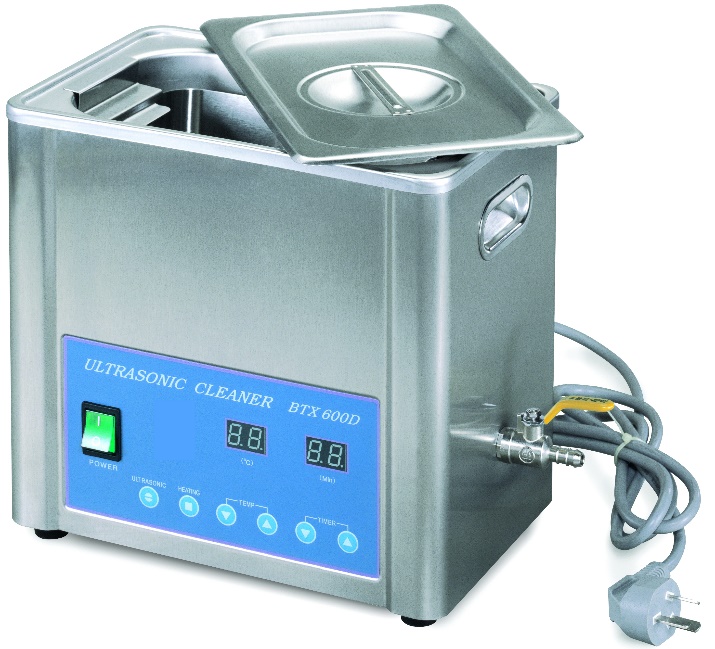 Ultrasonic Cleaner 5 litreProduct Codepurus_UC-105Product DescriptionDimensions24cm L x 14cm W x 15cm H – Internal28cm L x 18cm W x 27cm H -ExternalWeight5.5 kg.Purus Ultrasonic Cleaner 5 litre for DentalProduct PackagingNo assembly requiredReady for useComplete with internal cleaner basketDrain tubeWarranty12 month warranty ServiceCall Purus NowTo discuss your Ultrasonic Cleaner needsFor best pricingElectrical Tag Test to be completed by a Purus Authorised Service TechnicianQuality and cost effective service supported by warrantyRepair and Maintenance agreements availableContact DetailsContact 1300 Purus 9 Unit 4 / 56 Barclay Road, Derrimut  VIC 3030p: 	+61 3 8358 5557f: 	+61 3 8358 5545 e:	info@purushealth.com.auwww.purushealth.com.auFinanceWe have a panel of finance providers (including Medfin, Westpac Health, and Investec) and will introduce you to them for a competitive financing package.